                                                                                                                                           Образац број 1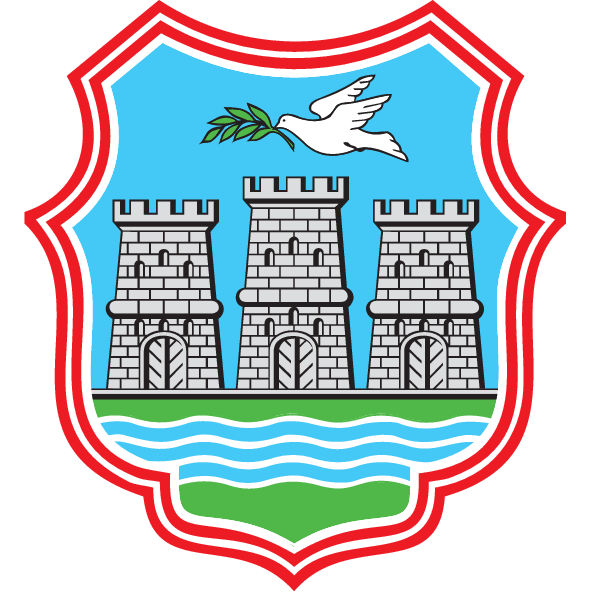 РЕПУБЛИКА СРБИЈА            АУТОНОМНА ПОКРАЈИНА ВОЈВОДИНАГРАД НОВИ САДГРАДСКА УПРАВА ЗА КУЛТУРУ                                                                   П Р И Ј А В Ана Јавни конкурс за суфинансирање пројеката у култури у области САВРЕМЕНОГ СТВАРАЛАШТВА у 2024. годиниОБАВЕЗНО означити само једну од области:   музика (стваралаштво, продукција, интерпретација);  позоришна уметност и уметничка игра – класичан балет, савремена игра (стваралаштво, продукција и интерпретација);  ликовне, примењене, визуелне уметности, дизајн и архитектура (стваралаштво, продукција);  манифестације везане за филмску уметност и остало аудио-визуелно стваралаштво, дигитално стваралаштво и мултимедија и научно-истраживачке и едукативне делатности у култури;  остала извођења културних програма и културних садржаја (фестивали, манифестације, мјузикл, циркус, пантомима, улична уметност и сл.);  мобилност уметника и професионалаца у области културе и уметности.Назив пројекта (максимално 5 речи)Кратак опис пројекта                                                                                                      (максимално 150 речи) Подаци о подносиоцу пријавеДетаљан предлог пројектаНапомена: неопходно је испунити сва наведена пољаОпис пројекта (максимално 300 речи)Време и место реализације пројектаУсклађеност са Стратегијом културног развоја Града Новог Сада за период 2016-2026. године (максимално 300 речи)Корисници пројекта (максимално 300 речи)Опишите који ће појединци и групе имати највише користи од пројекта који предлажете. Опишите њихове потребе и/или проблеме и објасните на који начин ће пројекат допринети њиховом задовољењу/решењу. Да ли се пројекат односи на заштиту, неговање и презентацију материјалног и нематеријалног културног наслеђа националних мањина. Уколико је одговор ДА, које националне мањине? Циљ(еви) пројекта и планирани резултати (максимално 300 речи)Наведите кључни циљ или циљеве вашег пројекта (нпр. развој публике за одређени тип стваралаштва, промоција младих уметника у националном или међународном контексту, едукација грађана за укључивање у процесе заштите баштине и слично). Циљеве треба формулисати јасно и прецизно. Наведите и који су то резултати које ћете остварити у току реализације вашег пројекта (нпр. развити креативност или унапредити знање одређених појединаца и група, направити међународне контакте, оснажити појединце, групе или организације и слично). Планиране активности (максимално 300 речи)Наведите које активности планирате у пројекту како бисте остварили задате циљеве и очекиване резултате. Опишите активности детаљно: ко, где, како, када и зашто их спроводи. Могући ризици (максимално 150 речи)Наведите који су то ризици који би могли да спрече или отежају остваривање резултата и спровођење активности пројекта. Видљивост пројектних активности (максимално 150 речи)Опишите на који начин планирате да учините ваш пројекат видљивим широј заједници. Који број људи ће бити упознат са вашим пројектом, које канале комуникације планирате да користите и на који начин ћете укључити различите групе до којих вест о пројекту треба да стигне? Вредновање и оцењивање пројекта (максимално 300 речи)Објасните на који начин ћете вредновати и оцењивати успешност пројекта. Које критеријуме ћете користити, које изворе информација ћете употребити и које информације, на који начин и када ћете их прикупљати да бисте оценили пројекат? Ко ће све и на који начин учествовати у вредновању пројекта (нпр. корисници пројекта, критичари, новинари, публика, стручњаци и спољни експерти)? Да ли пројекат доприноси родној равноправности? Уколико је одговор ДА, на који начин? Да ли пројекат доприноси умрежавању субјеката у култури на локалном или интернационалном нивоу? Уколико је одговор ДА, на који начин?Финансијски план (максимално 200 речи)Објасните на који начин планирате да обезбедите средства за пројекат - код којих донатора планирате да аплицирате и да ли сте предвидели друге типове извора прихода (нпр. индивидуалне донације учесника, продаја карата, штампаних материјала, сувенира и слично). Финансијски план  - планирани износиОдрживост пројекта (максимално 200 речи)Објасните на који начин планирате да резултате вашег пројекта учините одрживим. Које ћете мере и активности примењивати и спроводити у току пројекта и након истог да осигурате да позитивни утицаји које сте остварили на кориснике пројекта не престану након престанка финансирања пројекта? Стручност и капацитети реализатора пројекта  (максимално 300 речи)Опишите специфична знања и искуства које ваша организација, пројектни партнери, реализатори пројекта и спољни сарадници поседују, а које вас квалификују за пројекат који предлажете (поред овог описа, доставите најмање једну професионалну биографију. Уколико је посебно значајно, доставите и неке од материјала иза којих стоји ваша организација).ВАЖНА НАПОМЕНА:У рубрици Структура трошкова пројекта потребно је таксативно навести сваку врсту ПРИХВАТЉИВИХ трошкова, односно трошкова који су директно везани за пројектне активности (нпр. Трошкови ангажовања редитеља = износ, изнајмљивање бине = износ, трошкови штампе плаката = износ, и сл.), односно трошкова који се односе искључиво на реализацију пројекта. НЕПРИХВАТЉИВИ трошкови су они који се наводе у тексту Јавног конкурса под тачком VIII.  ПРИЛОЗИдетаљан опис пројекта у култури за чије суфинансирање се подноси пријава,копију акта о регистрацији код надлежног органа (само за подносиоце који су регистровани у судском регистру),копију Обрасца оверених потписа лица овлашћених за заступање удружења/организације,копију дела Статута удружења/организације који се односи на делатност организације;податке о стручним, односно уметничким капацитетима подносиоца, односно реализатора пројекта,најмање једну биографију учесника у пројекту,детаљно разрађен буџет пројекта (обавезно је навести врсту трошка, јединицу мере, количину, цену и укупну вредност) - прилог бр.1,Изјава о додељеним средствима Града у претходне две године - прилог бр.2, иИзјаву о прихватању обавезе корисника - прилог бр. 3.Пријава која не садржи тражене податке и документацију сматраће се непотпуном и неће бити разматранаНазив подносиоца пријаве (пун назив из акта о регистрацији)Матични бројПИБАдреса - седиште (место, улица и кућни број)Број телефонаЕлектронска адресаИнтернет адресаОдговорна особа овлашћена за заступање (име и презиме, адреса, телефон, електронска адреса)Контакт особа-руководилац пројекта (име и презиме, адреса, телефон, електронска адреса)Напомена: Уколико након подношења пријаве дође до промене лица овлашћеног за заступање или назива подносиоца, подносилац је дужан да о насталој промени неодложно обавести Градску управу за културу.Напомена: Уколико након подношења пријаве дође до промене лица овлашћеног за заступање или назива подносиоца, подносилац је дужан да о насталој промени неодложно обавести Градску управу за културу.СТРУКТУРА ТРОШКОВА ПРОЈЕКТАНавести таксативно врсту трошкова директно везаних за пројектне активности:СТРУКТУРА ТРОШКОВА ПРОЈЕКТАНавести таксативно врсту трошкова директно везаних за пројектне активности:СТРУКТУРА ТРОШКОВА ПРОЈЕКТАНавести таксативно врсту трошкова директно везаних за пројектне активности:СТРУКТУРА ТРОШКОВА ПРОЈЕКТАНавести таксативно врсту трошкова директно везаних за пројектне активности:СТРУКТУРА ТРОШКОВА ПРОЈЕКТАНавести таксативно врсту трошкова директно везаних за пројектне активности:СТРУКТУРА ТРОШКОВА ПРОЈЕКТАНавести таксативно врсту трошкова директно везаних за пројектне активности:Врста трошковаИзнос укупно потребних средставаИзнос средстава који се тражи од ГрадаИзнос сопствених средставаИзнос средстава из других извораУКУПНО: